Аналитическая справкапо итогам проведения краевых диагностических работ по читательской грамотности в 4-х классах в 2020-2021 учебном году.В соответствии с приказом министерства образования Красноярского края от 14.01.2021 г. № 3-11-05, приказом отдела образованием администрации Пировского муниципального округа от 10.03.2021 г. № 41 «О проведении краевой диагностической работы по читательской грамотности в 4-х классах», 17 марта была проведена краевая диагностическая работа по читательской грамотности в 4-х классах (далее – КДР4).Цель проведения КДР4: повышение эффективности и качества образования по образовательным программам основного общего образования в общеобразовательных организациях, расположенных на территории Красноярского края.На 17.03.2021 г. в 4-х классах в общеобразовательных учреждениях округа обучалось 94 школьника. из них к участию в КДР4 допущено 94 обучающихся, 7 обучающихся освобождены от КДР4 (обучаются на дому или по адаптированным программам). Во время проведения КДР4 отсутствовало 7 человек. Таким образом, в КДР4 участвовало 80 обучающихся.Процедура проведения КДР4 была организована в соответствии с «Порядком проведения краевой диагностической работы по читательской грамотности для 4 класса в Красноярском крае». В каждом общеобразовательном учреждении присутствовали муниципальные наблюдатели, назначенные приказом отдела образованием. Информации о выявленных нарушениях порядка проведения процедуры муниципальному координатору не поступило. Проверка работ осуществлялась школьными экспертными комиссиями, в состав которых входили учителя 4-х классов и учителя русского языка и литературы основной и старшей школы.Заполненные электронные таблицы всех ОУ округа  были своевременно отправлены на проверку в КГКСУ «Центр оценки качества образования». Поступившие  из «Центра оценки качества образования»  результаты краевой диагностической работы по читательской грамотности в 4-х классах были своевременно доведены до образовательных организаций.В приложении 1 содержатся сводные данные с результатами всех классов муниципалитета, общие данные по округу и по краю.Средний балл за выполнение всей диагностической работы по читательской грамотности по округу составила 50 баллов, это на 5 баллов выше, чем по краю (45).Обучающиеся 4 классов показали следующие уровни достижений (% учащихся, результаты которых соответствуют данному уровню достижений):уровень достижений «Недостаточный» в круге – 0,00%, по краю – 2,63%;уровень достижений «Пониженный» в округе – 12,50%, по краю – 19,01%;уровень достижений «Базовый» по округу – 61,25%, по краю – 56,24%;уровень достижений «Повышенный» по округу – 26,25%, по краю – 22,11%.Таким образом, 87,50% обучающихся нашего округа достигли базового уровня (включая повышенный), это на 9,15% выше, чем по краю (78,35%).В этом году четвероклассники округа по всем критериям показали результаты выше, чем средние краевые показатели.Результаты по работе в целом свидетельствуют о том, что 4-классники успешнее всего осваивают 1-ю группу умений (общее понимание, ориентация в тексте), однако достаточно большой разброс результатов говорит о том, что успешность работы с этой группой умений в разных школах заметно различается. Успешность освоения этой группы читательских умений в % от максимального балла по округу составляет 70,69% (по краю 63,75%).Успешность освоения второй группы читательских умений (глубокое и детальное понимание содержания и формы текста) в % от максимального балла по округу составляет 59,29% (по краю 53,94%). Результаты освоения умений 3-й группы (использование информации из текста для различных целей) самые низкие, только 44,88% школьников округа обладают данным навыком (средние краевые показатели – 42,61%).При этом по 2-й и 3-й группе умений разброс результатов меньше, что говорит о том, что трудности в их освоении во многом общие. Применять полученные из текста знания в новых ситуациях для большинства четвероклассников очень трудно.В приложении 2 содержатся результаты КДР4 в сравнении за три года – 2019, 2020 и 2021 годы, В 2020 году КДР 4 не проводилась. У обучающихся 4-х классов процент детей, имеющих недостаточный уровень достижений, по сути – не владеющих читательской грамотностью, в этом году уменьшился по сравнению с 2019 годом на 2,50% и составляет 0%., не значительно вырос процент детей, имеющих пониженный уровень – с 7,50% в 2019 году до 12,50% в этом году, т.е. на 5,00%.Базовый уровень составляет 61,25%, это на 11,25% ниже по сравнению с 2019 годом. При этом повышенный уровень  увеличился, на 8,75% выше по сравнению с 2019 годом, в этом году составляет 26,25%. В этом учебном году в целом по некоторым показателям результаты КДР4 ниже, чем в 2019 учебном году, возможно, что одной из причин низких показателей явилось продолжительное дистанционное обучение, введенное в связи с ограничениями, направленными на предупреждение распространения новой коронавирусной инфекции.Рекомендации.Руководителям ОУ организовать:Проведение анализа выполнения обучающимися заданий КДР4, выявить проблемные места.Ознакомление педагогических работников с результатами проведенного анализа выполнения КДР4, основными затруднениями учащихся при выполнении заданий и провести их обсуждение. Обратить особое внимание педагогов на то, что формирование читательской грамотности учащихся должно осуществляться в процессе обучения всем учебным предметам.Ознакомление педагогов с различными методиками и технологиями работы с текстом, обучения учащихся осознанному чтению и оказанием помощи учащимся в освоении эффективных приемов работы с текстом. Разъяснять важность формирования читательских умений на учебных занятиях по всем учебным предметам.Разработку и реализацию на уровне ОУ плана мероприятий по повышению результатов читательской грамотности.Организовать в рамках ВСОКО контроль за выполнением мероприятий по повышению результатов читательской грамотности (посещение уроков, внеурочной деятельности, подведение итогов реализации мероприятий плана).Включение в план воспитательной работы ОУ мероприятий, направленных на популяризацию чтения, поддержку и развитие семейного чтения.Педагогическим работникам ОУ с целью совершенствования читательских умений обучающихся использовать в процессе обучения предмету следующие виды заданий:Для формирования у обучающихся читательского умения находить и извлекать информацию из текста рекомендуется предлагать задания, в которых необходимо:после внимательного, осознанного прочтения текста находить и вычленять в нем фрагмент/фрагменты, требующиеся для ответа на заданный вопрос;выстраивать последовательность описываемых событий, делать простые выводы по содержанию текста;обнаруживать соответствие между частью текста и его общей идеей, сопоставлять информацию из разных частей текста;объяснять назначение карты, рисунка, пояснять части графика или таблицы, т.е. требуется работать с графической информацией: извлекать информацию, ориентируясь на слова (подписи под рисунками, названия столбиков диаграммы, название таблиц, схем);понимать язык графика, схемы, диаграммы;определять лексическое значение незнакомого слова (термина) не только по справочной литературе, но и на основе контекста;работать с метафорами: понимать переносный смысл выражений, понимать и употреблять обороты речи, построенные на скрытом уподоблении, образном сближении слов.Для формирования у учащихся читательского умения интегрировать и интерпретировать информацию текста рекомендуется предлагать задания, в которых требуется:выделять основную и второстепенную информацию, извлекать из текста единицы информации, объединенные общей темой;обнаруживать в тексте доводы в подтверждение выдвинутых тезисов;аргументировано, связно, последовательно отвечать на вопрос в письменной форме, используя информацию исходного текста;устанавливать причинно-следственные связи между единицами информации текста, делать умозаключения на основе текста;формировать на основе текста систему аргументов (доводов) для обоснования определенной позиции; сопоставлять разные точки зрения и разные источники информации по заданной теме;находить сходство в противоположных точках зрения, различать общепринятую и оригинальную, авторскую трактовку события;различать информацию, заданную в тексте, от той, которой учащиеся владеют на основе личного опыта.Для формирования читательского умения анализировать и оценивать содержание текста рекомендуется предлагать задания, в которых требуется:размышлять об информации, сообщенной в тексте; высказывать согласие/несогласие с авторской позицией, мотивировать его;оценивать утверждение текста с точки зрения моральных или эстетических представлений;формулировать логические умозаключения на основе информации, приведенной в тексте, приобретенных знаний и собственного опыта, сравнивать новую информацию с прочитанным ранее, обнаруживать недостоверность получаемой информации, пробелы в сообщении и находить пути восполнения этих пробелов;в процессе работы с одним или несколькими источниками выявлять содержащуюся в них противоречивую, конфликтную информацию, находить способы проверки противоречивого сообщения;высказывать свою собственную точку зрения о том, что обсуждается в тексте, и обосновывать ее, приводить доводы в защиту своей точки зрения;при оценке содержания текста обращать внимание не только на главные характеристики текста, но и на детали.Во внеклассной деятельности проводить занятия поддерживающего чтения, создавать уголки чтения в классных кабинетах, организовать работу литературных гостиных и др.Во внешкольной деятельности организовать совместную работу с библиотеками, учреждениями дополнительного образования, учреждениями культуры и т. п.Использовать возможности самообразования по вопросам читательской грамотности.Отделу образования администрации Пировского муниципального округа:Организовать методическое сопровождение педагогов по вопросу совершенствования читательских умений посредством разработки и реализации ИОМ педагога;Организовать проведение муниципальных и школьных практико-ориентированных семинаров по вопросам формирования читательской грамотности.Приложение 1Результаты КДР4 по ОУ Пировского муниципального округа (март) 2021 г.Приложение 2Результаты КДР4 с учетом индекса образовательных условий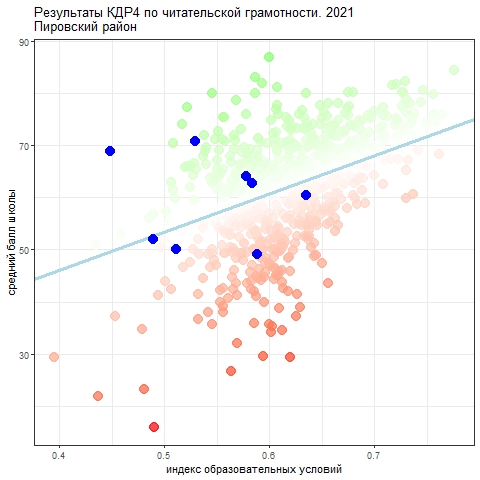 ОУКлассВся работа (балл по 100-балльной шкале)Успешность выполнения заданий по группам умений (% от максимального балла за задания данной группы)Успешность выполнения заданий по группам умений (% от максимального балла за задания данной группы)Успешность выполнения заданий по группам умений (% от максимального балла за задания данной группы)Уровни достижений (% учащихся, результаты которых соответствуют данному уровню достижений)Уровни достижений (% учащихся, результаты которых соответствуют данному уровню достижений)Уровни достижений (% учащихся, результаты которых соответствуют данному уровню достижений)Уровни достижений (% учащихся, результаты которых соответствуют данному уровню достижений)Уровни достижений (% учащихся, результаты которых соответствуют данному уровню достижений)ОУКлассВся работа (балл по 100-балльной шкале)Общее понимание текста, ориентация в текстеГлубокое и детальное понимание содержания и формы текстаИспользование информации из текста для различных целейНедостаточныйПониженныйБазовыйПовышенныйДостигли базового уровня (включая повышенный)ПСША4669,0558,1235,360,007,1471,4321,4392,86ПСШБ5071,9858,6349,130,008,7056,5234,7891,30ОУ4870,5258,3842,250,007,9263,9828,1192,08БСШ5372,2260,9854,500,000,0080,0020,00100,00ТСШ4450,0053,7135,500,0060,0030,0010,0040,00КСШ5587,3065,4850,710,000,0071,4328,57100,00ИСШ5477,7865,4958,890,000,0055,5644,44100,00АОШ---------БОШ4377,7839,3932,500,000,00100,000,00100,00КОШ---------СОШ4266,6755,680,000,0050,0050,000,0050,00ЧОШ4970,3765,4038,330,000,0066,6733,33100,00ОкругОкруг5070,15%59,24%46,14%0,0012,5061,2526,2587,50РегионРегион4563,75%53,94%42,61%2,63%19,01%56,24%22,11%78,35%ОУКоличество участниковКДР4Средний процент тестового балла от максимально возможногоИндекс образовательных условийОтклонение среднего процента тестового балла от статистически ожидаемогоМБОУ «Пировская средняя школа»4660,43243240,634947087032281-2,87698710343288МБОУ «Большекетская средняя школа»11640,5776368181780534,88759990361923МБОУ «Троицкая средняя школа»1049,20,5885934-10,7147866051342МБОУ «Кириковская средняя школа»770,85714290,52974899992069215,2517251752907МБОУ «Икшурминская средняя школа»1068,88888890,448736919,2162535958029МБОУ «Алтатская основная школа»----МБОУ «Бушуйская основная школа»3520,489347000070427-0,646646446099801МБОУ «Комаровская основная школа»----МБОУ «Солоухинская основная школа»2500,511129-4,2418139135803МБОУ «Чайдинская основная школа»362,66666670,5838816666425593,09693581938757